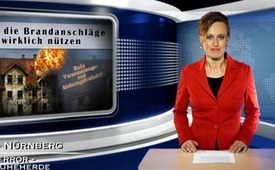 Wem nützen die Brandanschläge wirklich?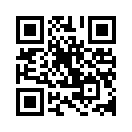 Die Nachrichten von Anschlägen auf Asylbewerberheime und Angriffen auf Asylsuchende häufen sich. Teils mag es aus einer aufgeheizten Stimmung heraus geschehen, teils können auch ganz andere Gründe dahinterstehen. Der Chef des
Landeskriminalamtes von Sachsen-Anhalt, Jürgen Schmökel, warnte nach dem Brand in Tröglitz  in Sachsen-Anhalt davor, die Täter nur im rechtsextremen Milieu zu suchen...Wem nützen die Brandanschläge wirklich?
Die Nachrichten von Anschlägen auf Asylbewerberheime und Angriffen auf Asyl-
suchende häufen sich. Teils mag es aus einer aufgeheizten Stimmung heraus geschehen, teils können auch ganz andere Gründe dahinterstehen. Der Chef des
Landeskriminalamtes von Sachsen-Anhalt, Jürgen Schmökel, warnte nach dem Brand in Tröglitz  in Sachsen-Anhalt davor, die Täter nur im rechtsextremen Milieu zu suchen: Das Hauptaugenmerk liege zwar bei rechten Tätern. „Es kann aber überhaupt nicht ausgeschlossen werden, dass eine politische Richtung diskreditiert werden soll“, so Schmökel.  Welche Absichten die Täter nun wirklich hatten, ist unklar, doch eines ist sicher: Gewaltsame Aktionen bringen Spaltung, Destabilisierung und Unruhen, was ein hartes Durchgreifen legitimiert. Das Ende der Meinungs-
und Versammlungsfreiheit könnte so gerechtfertigt werden. Am 26. Oktober 2015 berichteten wir bereits über die Flüchtlingsproblematik, wie in Deutschland Bürger und Flüchtlinge instrumentalisiert werden. Durch die Anschläge wird daher denen geholfen, die aus den chaotischen Zuständen eine menschenfeindliche neue Weltordnung bauen wollen. 
Ordo ab Chao (zu deutsch: Ordnung aus dem Chaos) – diese Strategie der Freimaurer können wir uns zunutze machen, indem wir in jeden chaotischen Zustand Ordnung hineinbringen. Wer um die großen Zusammenhänge weiß, für den wird jedes Chaos leicht verständlich. 
Liebe Zuschauerinnen und Zuschauer. Helfen Sie bitte mit, unsere Sendungen weiter zu verbreiten, denn noch gibt es viele Menschen, die froh wären, jemand würde sie über diese Zusammenhänge aufklären.von ag.Quellen:http://www.mz-web.de/politik/was-haben-die-einwohner-von-troeglitz-gesehen-ermittler-gehen-am-mittwoch-von-tuer-zu-
tuer,20642162,30364124.html
Sächsische Zeitung vom 2.11.15Das könnte Sie auch interessieren:---Kla.TV – Die anderen Nachrichten ... frei – unabhängig – unzensiert ...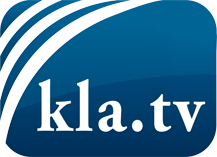 was die Medien nicht verschweigen sollten ...wenig Gehörtes vom Volk, für das Volk ...tägliche News ab 19:45 Uhr auf www.kla.tvDranbleiben lohnt sich!Kostenloses Abonnement mit wöchentlichen News per E-Mail erhalten Sie unter: www.kla.tv/aboSicherheitshinweis:Gegenstimmen werden leider immer weiter zensiert und unterdrückt. Solange wir nicht gemäß den Interessen und Ideologien der Systempresse berichten, müssen wir jederzeit damit rechnen, dass Vorwände gesucht werden, um Kla.TV zu sperren oder zu schaden.Vernetzen Sie sich darum heute noch internetunabhängig!
Klicken Sie hier: www.kla.tv/vernetzungLizenz:    Creative Commons-Lizenz mit Namensnennung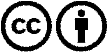 Verbreitung und Wiederaufbereitung ist mit Namensnennung erwünscht! Das Material darf jedoch nicht aus dem Kontext gerissen präsentiert werden. Mit öffentlichen Geldern (GEZ, Serafe, GIS, ...) finanzierte Institutionen ist die Verwendung ohne Rückfrage untersagt. Verstöße können strafrechtlich verfolgt werden.